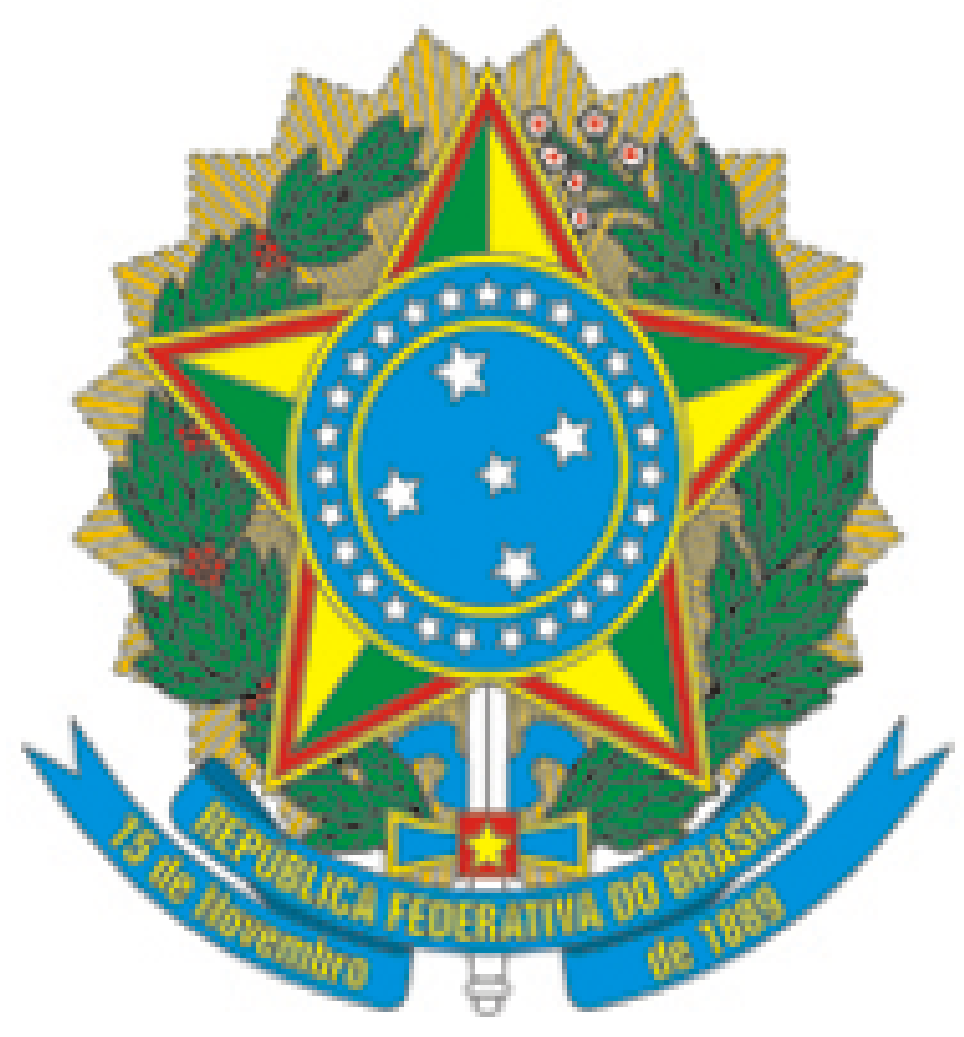 MINISTÉRIO DA EDUCAÇÃOINSTITUTO FEDERAL DO ESPÍRITO SANTOPRÓ-REITORIA DE EXTENSÃOAvenida Rio Branco, 50 – Santa Lúcia – 29056-255 – Vitória – ES27 3357-7500EDITAL DE CHAMADA INTERNA - PROEX - IFES - 06/2020ANEXO II - TERMO DE ANUÊNCIA DO DIRETOR GERAL DA UNIDADE DO IFESNa condição de diretor geral do campus (nome da unidade do Ifes) ao qual o projeto (nome do projeto) será executado sob responsabilidade do servidor (nome do servidor), matrícula SIAPE (Número da matrícula SIAPE), declaro que:I – Será disponibilizado espaço físico adequado ao desenvolvimento das atividades de iniciação tecnológica;II – Que a carga horária para a equipe executora será compatibilizada às necessidades do projeto;III – Serão subsidiadas eventuais despesas que se façam necessárias à execução das atividades de iniciação tecnológica, como despesas adicionais com material de consumo, diárias, passagens e despesas de locomoção, serviços de terceiros (pessoa física e pessoa jurídica), despesas com instalação de equipamentos, despesas de suporte operacional e uso de equipamentos e softwares;IV – Serão providenciadas inscrições e/ou matrículas (quando necessárias) e o provimento das certificações aos estudantes cursistas das atividades de iniciação tecnológica.Além dos itens acima, haverá como contrapartida do campus, conforme descrito no item 8 do Formulário de Inscrição (ANEXO I) os itens abaixo:___________________, ____ de ______________________ de _______                                          (Local e data)__________________________________________________________(Assinatura e carimbo d@ Diretor@ Geral da Unidade Ifes XXXX)DescriçãoJustificativaRecursos (R$)Recursos (R$)Recursos (R$)DescriçãoJustificativaInfraestruturaBolsasOutras (descrever)VALOR TOTALVALOR TOTAL